
ТЕРРИТОРИАЛЬНАЯ ИЗБИРАТЕЛЬНАЯ КОМИССИЯ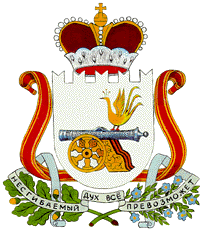 МУНИЦИПАЛЬНОГО ОБРАЗОВАНИЯ «МОНАСТЫРЩИНСКИЙ РАЙОН»СМОЛЕНСКОЙ ОБЛАСТИ(с полномочиями избирательной комиссии вновь образованногомуниципального образования  Гоголевского сельского поселения Монастырщинского района Смоленской области)ПОСТАНОВЛЕНИЕ14 сентября 2015 года	№ 63О результатах выборов депутатов Совета депутатов вновь образованного муниципального образования Гоголевского сельского поселения Монастырщинского района Смоленской области первого созыва по десятимандатному избирательному округу В соответствии со статьями 44, 45 областного закона от 3 июля 2003 года № 41-з «О выборах органов местного самоуправления в Смоленской области», на основании протокола территориальной избирательной комиссии муниципального образования «Монастырщинский район» Смоленской области (с полномочиями избирательной комиссии вновь образованного муниципального образования Гоголевского сельского поселения Монастырщинского района Смоленской области) по выборам депутатов Совета депутатов вновь образованного муниципального образования Гоголевского сельского поселения Монастырщинского района Смоленской области первого созыва о результатах выборов депутатов Совета депутатов вновь образованного муниципального образования Гоголевского сельского поселения Монастырщинского района Смоленской области первого созыва по десятимандатному избирательному округу от «14» сентября 2015 года и первого экземпляра протокола участковых избирательных комиссий избирательных участков №№ 273, 274, 275, 276, 280 об итогах голосования на выборах депутатов Совета депутатов вновь образованного муниципального образования Гоголевского сельского поселения Монастырщинского района Смоленской области первого созыва территориальная избирательная комиссия муниципального образования «Монастырщинский район» Смоленской области (с полномочиями избирательной комиссии вновь образованного муниципального образования Гоголевского сельского поселения Монастырщинского района Смоленской области)ПОСТАНОВИЛА:1. Признать выборы депутатов Совета депутатов вновь образованного муниципального образования Гоголевского сельского поселения Монастырщинского района Смоленской области первого созыва по десятимандатному избирательному округу состоявшимися и действительными.2. Считать избранными депутатами Совета депутатов вновь образованного муниципального образования Гоголевского сельского поселения Монастырщинского района Смоленской области первого созыва по десятимандатному избирательному округу следующих кандидатов, получивших наибольшее число голосов избирателей:Десова Владимира Федоровича, 1973 года рождения, образование: высшее; основное место работы: Администрация Гоголевского сельского поселения Монастырщинского района Смоленской области, Глава муниципального образования; место жительства: Смоленская область, Монастырщинский район, д.Лыза; выдвинутого избирательным объединением Монастырщинское местное отделение Партии «ЕДИНАЯ РОССИЯ», получившего наибольшее число голосов избирателей 386 по десятимандатному избирательному округу;Казакова Николая Ивановича, 1959 года рождения; образование: высшее; основное место работы: пенсионер; место жительства: Смоленская область, Монастырщинский район, д.Дудино; выдвинутого в порядке самовыдвижения, получившим наибольшее число голосов избирателей 279 по десятимандатному избирательному округу;Гимарову Татьяну Алексеевну, 1956 года рождения, образование: среднее профессиональное; основное место работы: Администрация Гоголевского сельского поселения Монастырщинского района Смоленской области, инспектор; место жительства: Смоленская область, Монастырщинский район, д. Багрецы; выдвинутую избирательным объединением Монастырщинское местное отделение Партии «ЕДИНАЯ РОССИЯ», получившую наибольшее число голосов избирателей 189 по десятимандатному избирательному округу;Свиридова Михаила Николаевича, 1963 года рождения, образование: среднее профессиональное; основное место работы: ООО «Энергоинвест», оператор газовой котельной; место жительства: Смоленская область, Монастырщинский район, п.Монастырщина; выдвинутого в порядке самовыдвижения, получившего наибольшее число голосов избирателей 180 по десятимандатному избирательному округу;Элисова Мардали Зайнали-оглы, 1952 года рождения; основное место работы: ОГБУЗ «Монастырщинская центральная районная больница», врач общей практики; место жительства: Смоленская область, Монастырщинский район, д.Соболево; выдвинутого в порядке самовыдвижения, получившего наибольшее число голосов избирателей 174 по десятимандатному избирательному округу;Петухова Петра Иосифовича, 1956 года рождения, образование: высшее; основное место работы: временно неработающий; место жительства: Смоленская область, Монастырщинский район, д.Любавичи; выдвинутого в порядке самовыдвижения, получившего наибольшее число голосов избирателей 173 по десятимандатному избирательному округу;Ерашову Елену Николаевну, 1964 года рождения, образование: среднее профессиональное; основное место работы: ОГБУЗ «Монастырщинская центральная районная больница», медицинская сестра врача общей практики; место жительства: Смоленская область, Монастырщинский район, п.Монастырщина; выдвинутую в порядке самовыдвижения, получившую наибольшее число голосов избирателей 165 по десятимандатному избирательному округу;Колесникова Андрея Андреевича, 1994 года рождения, образование: среднее профессиональное; основное место работы: Администрация Гоголевского сельского поселения Монастырщинского района Смоленской области, менеджер; место жительства: Смоленская область, Монастырщинский район, д.Гоголевка; выдвинутого избирательным объединением Монастырщинское местное отделение Партии «ЕДИНАЯ РОССИЯ», получившего наибольшее число голосов избирателей 163 по десятимандатному избирательному округу;Ревадкову Татьяну Егоровну, 1963 года рождения, образование: высшее; основное место работы: филиал МБОУ Сычевская основная общеобразовательная школа Гоголевская основная общеобразовательная школа, учитель русского языка и литературы; место жительства: Смоленская область, Монастырщинский район, д.Лыза; выдвинутую избирательным объединением Монастырщинское районное отделение «КОММУНИСТИЧЕСКАЯ ПАРТИЯ РОССИЙСКОЙ ФЕДЕРАЦИИ», получившую наибольшее число голосов избирателей 161 по десятимандатному избирательному округу;Петухову Любовь Ивановну, 1952 года рождения, образование: высшее; основное место работы: филиал МБОУ Сычевская основная общеобразовательная школа Гоголевская основная общеобразовательная школа, заведующая филиалом; место жительства: Смоленская область, Монастырщинский район, д.Гоголевка; выдвинутую избирательным объединением Монастырщинское местное отделение Партии «ЕДИНАЯ РОССИЯ», получившую наибольшее число голосов избирателей 159 по десятимандатному избирательному округу;3. Опубликовать настоящее постановление в районной газете «Наша жизнь».Председатель комиссии                                           Л.П. СлабышеваСекретарь комиссии                                                 В.Н. Сергеенкова